Welcome to Nishikigaoka SHS!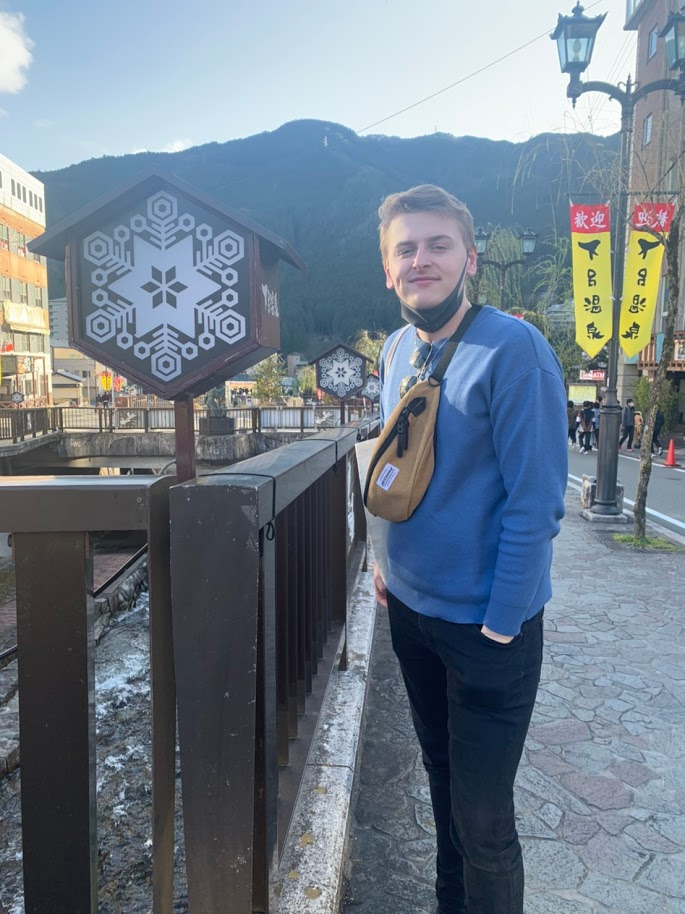 ALT Self-IntroductionName : 			My name is Lewis (ルイス)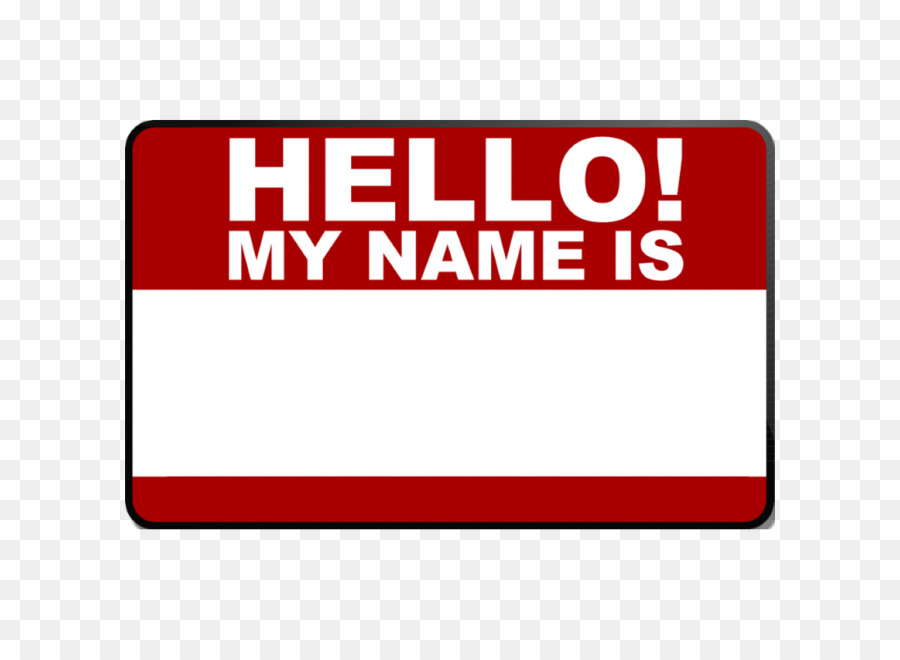 Country: 			I am from England! (イギリス)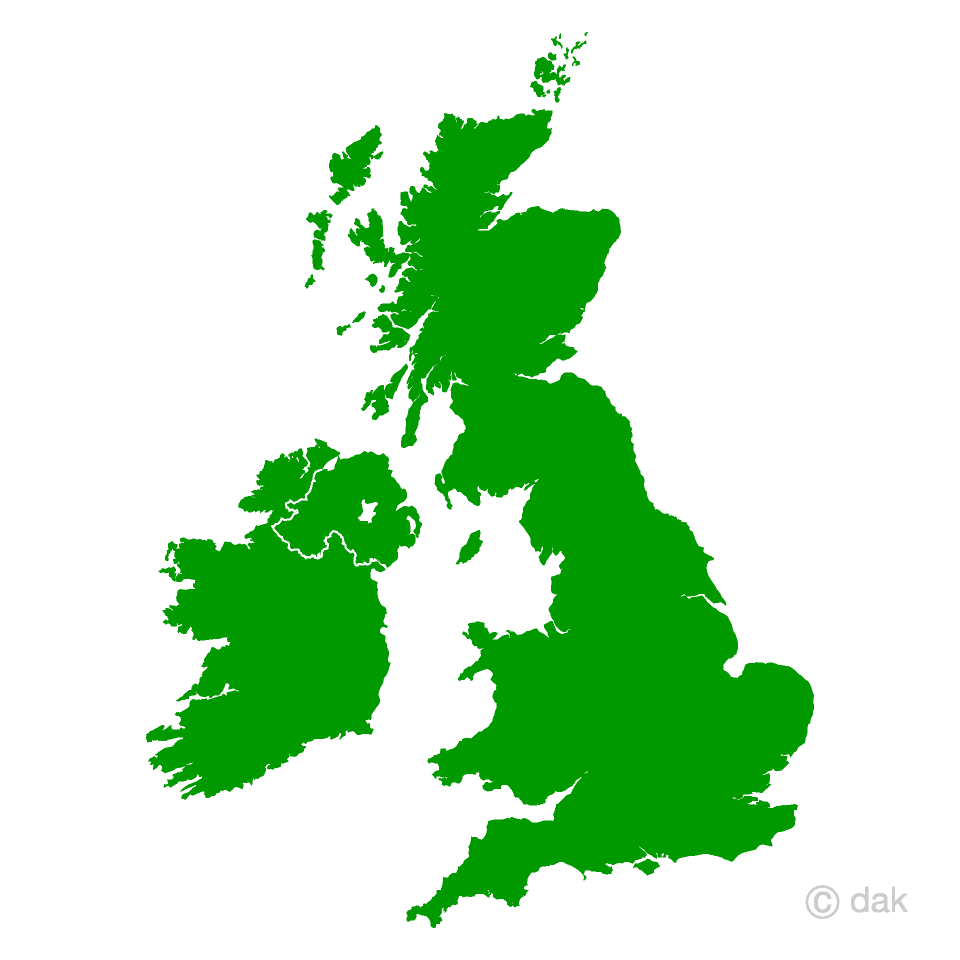 Hobbies :				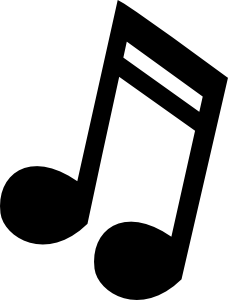 I like listening to music (my favorite is rock music, but I also like pop music artists like Ed Sheeran and even Kyary Pamyu Pamyu - I went to her live concert in London!),I also like Computer Programming;Sometimes I study Japanese!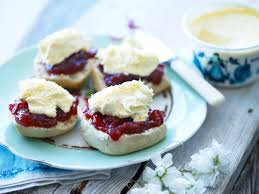 Favorite Food : 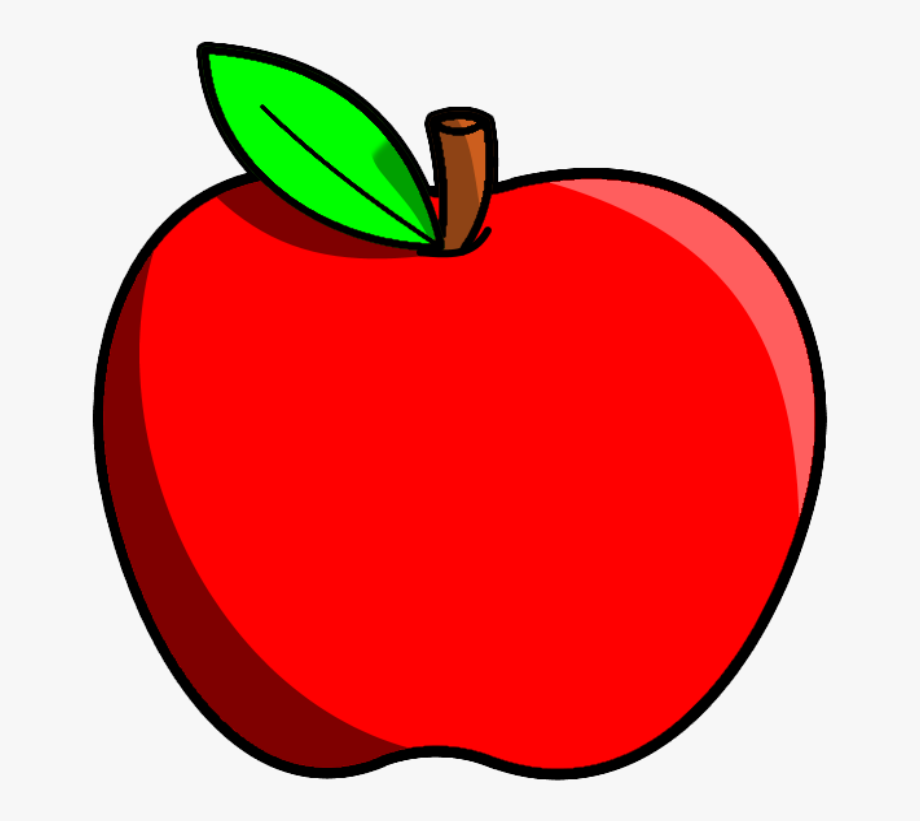 (English Food): Cream Tea - Jam and Cream with Scones.(Japanese Food): Yakiniku or Shabu Shabu!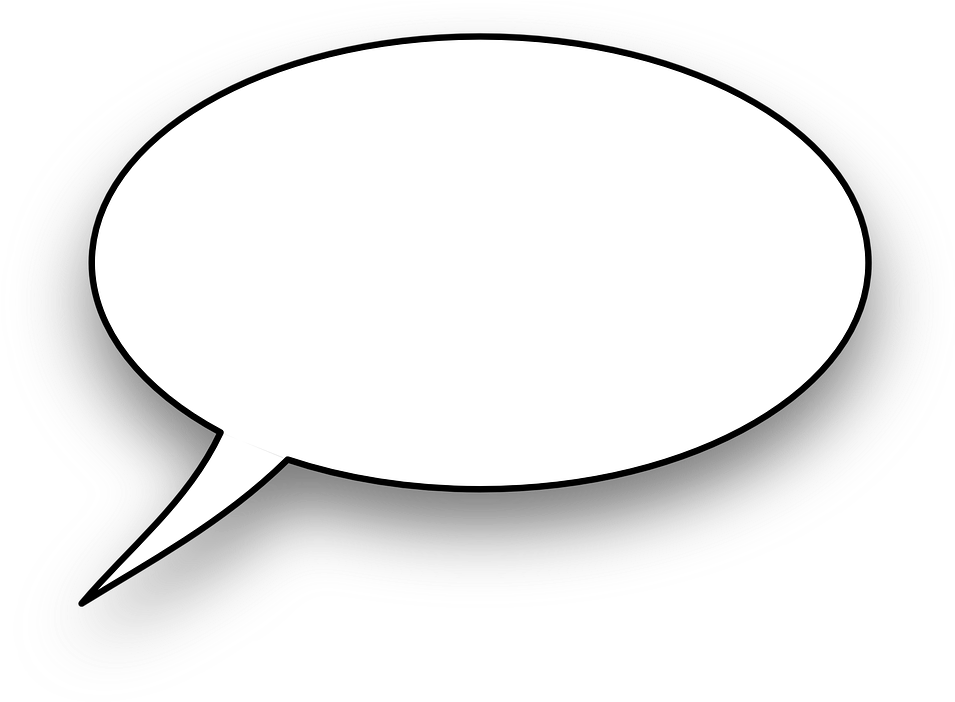 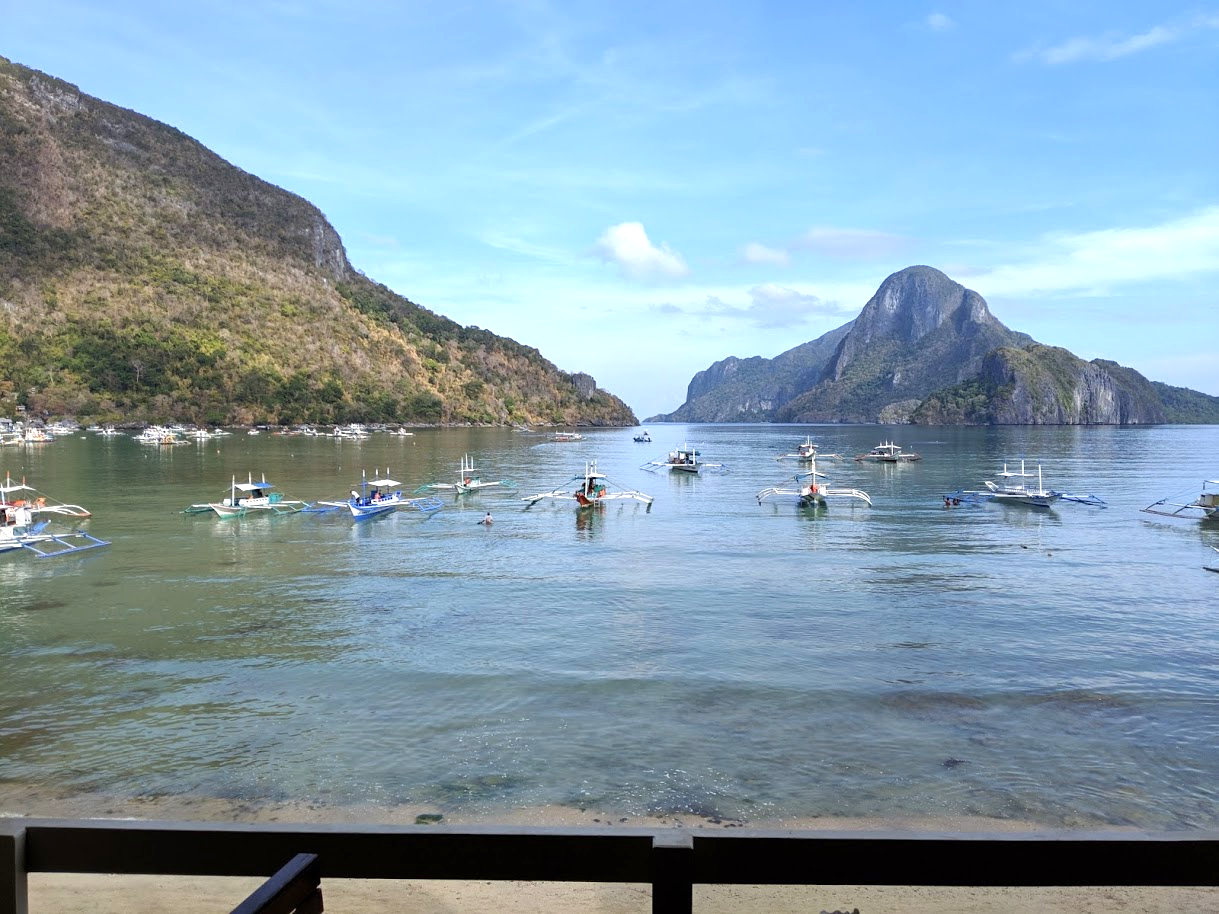 What is your best memory?: My best memory is going to an island in the Philippines last year (2019). The place I went to was called “El Nido”. It was very beautiful and very hot! It was an unforgettable experience.My message:I’m happy to welcome you to Nishiki Senior High School. I want to get to know you very well! I hope you enjoy learning English with me, Hannah and the other English teachers. Let’s have fun together!